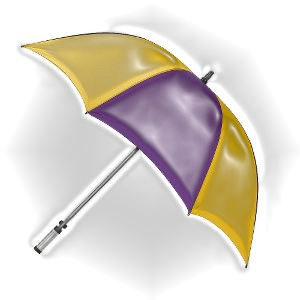 TAC is an umbrella organization for teachers in Camdenton.  Our job is to work with the district administration to ensure teachers are fairly represented.Works for the benefit of all professional teacher organizations (MSTA, MNEA, etc.)Works with administration for improvement in salary Works toward medical benefits Conducts Teacher of the Year program to recognize excellence in teachingGives $1000+ each year in student scholarships 
(priority to TAC member’s children going into education)Provides appreciation gifts to retiring teachersOpportunities to socialize with fellow teachersDues are only $10.00 with half of that going to the scholarship fund.For more information, contact your Building Representative or 
the TAC President Randy Gum at rgum@camdentonschools.org